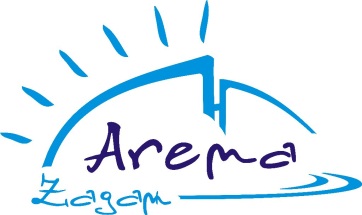 Formularz rezerwacji boiska piłkarskiego ze sztuczną nawierzchnią należącego do Kompleksu Arena  przy ulicy Kochanowskiego 6 w ŻaganiuProsimy wypełnić czytelnie i przesłać formularz faksem (+48 68 455 89 52 ) lub e-mail: hala@arena.zagan.plZAMAWIAJĄCY:Imię: ………………………………………………………….Nazwisko: …………………………………………………………. Nazwa instytucji: ……………………………………………………………………………………………………………………Adres: ……………………………………………………………………………………………………………………………………NIP:………………………………………………..…………Email:…………………………………………………………………Telefon: ………………………………………………………………………………………………………………………………..UDOSTĘPNIAJĄCY OBIEKT SPORTOWY:Arena Żagań Spółka z o.  o. w Żaganiu, ul. Kochanowskiego 6, 68-100 ŻagańNIP: 924-185-05-55KLAUZULA INFORMACYJNA RODO        Zgodnie z art. 13 ogólnego rozporządzenia o ochronie danych osobowych z dnia 27 kwietnia 2016 r. (Dz. Urz. UE L 119 z 04.05.2016), dalej zwanym RODO informujemy, iż:1) administratorem Pani/Pana danych osobowych jest Arena Żagań  Spółka. z o. o., ul. Kochanowskiego 6,   68-100 Żagań,2) kontakt z Inspektorem Ochrony Danych – iod@arena.zagan.pl,3) Pani/Pana dane osobowe przetwarzane będą w celu realizacji usługi tj. na podstawie Art. 6 ust. 1 lit. b RODO,4) odbiorcami Pani/Pana danych osobowych będą wyłącznie podmioty uprawnione do uzyskania danych osobowych,5) Pani/Pana dane osobowe przechowywane będą  przez okres 12 miesięcy niezbędny dla prawidłowego rozliczenia usługi liczony od dnia jej wykonania,6) posiada Pani/Pan prawo do żądania od administratora dostępu do danych osobowych, ich sprostowania, usunięcia lub ograniczenia przetwarzania, o ile szczególne powszechnie obowiązujące przepisy prawa nie wyłączają lub ograniczają takiego żądania,7) ma Pani/Pan prawo wniesienia skargi do organu nadzorczego – Prezesa Urzędu Ochrony Danych Osobowych,8) podanie danych osobowych jest dobrowolne, jednakże niezbędne dla realizacji usługi,9) podane dane nie będą poddane zautomatyzowanemu podejmowaniu decyzji 
(profilowaniu).REZERWACJA BOISKA SZTUCZNEGO- TERMINY:DATA: ………………………………………………… GODZINA:………………………………………………..NAZWA DRUŻYNY WYNAJMUJĄCEJ BOISKO: ……………………………………………………………………NAZWA SPARING PARTNERA: …………………………………………………………………………………………..ZAPLECZE SZATNIOWE: ……………………………………. OŚWIETLENIE:………………………………………..DATA: ………………………………………………… GODZINA:………………………………………………..NAZWA DRUŻYNY WYNAJMUJĄCEJ BOISKO: ……………………………………………………………………NAZWA SPARING PARTNERA: …………………………………………………………………………………………..ZAPLECZE SZATNIOWE: ……………………………………. OŚWIETLENIE:………………………………………..DATA: ………………………………………………… GODZINA:………………………………………………..NAZWA DRUŻYNY WYNAJMUJĄCEJ BOISKO: ……………………………………………………………………NAZWA SPARING PARTNERA: …………………………………………………………………………………………..ZAPLECZE SZATNIOWE: ……………………………………. OŚWIETLENIE:………………………………………..DATA: ………………………………………………… GODZINA:………………………………………………..NAZWA DRUŻYNY WYNAJMUJĄCEJ BOISKO: ……………………………………………………………………NAZWA SPARING PARTNERA: …………………………………………………………………………………………..ZAPLECZE SZATNIOWE: ……………………………………. OŚWIETLENIE:………………………………………..W przypadku odwołana rezerwacji w terminie 7 dni lub krótszym przed planowaną data wynajmu boiska Zamawiający zobowiązuje się do zapłaty na rzecz Areny Żagań Sp. z o.o.  kary umownej za odstąpienie w wysokości 150,00 zł za każdy niewykorzystany termin.Odwołania rezerwacji należy dokonać za pośrednictwem poczty elektronicznej wysyłając wiadomość na adres hala@arena.zagan.plPodpis osoby upoważnionej do złożenia rezerwacji  (oświadczam,  że akceptuję powyższe warunki rezerwacji ,  oraz, ze zapoznałem się z  klauzulą informacyjną RODO).    Data:……………………………………	Imię i nazwisko:		          ………………………………………………………………………………                        